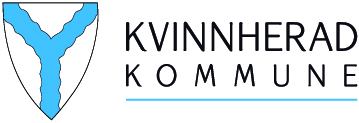 Søknad om kommunalt tilskot til innkjøp av materiell og utstyr til frivillige lag og organisasjonar Informasjon om søkjar: Informasjon om kontaktperson: Om organisasjonen (Grei ut om aktiviteten som det vert søkt om tilskot til materiell til)Kostnader (kostnader skal dokumenterast med tilbod frå leverandør eller tilsvarande)Finansiering Innsending av søknadSøknad med eventuelle vedlegg skal sendast til: post@kvinnherad.kommune.noEventuelt sendast pr. post til Kvinnherad kommuneRosendalsvegen 105470 RosendalNamnOrganisasjonsnummerGateadressePostnummerPoststadTelefonE-postBankkonto: NamnEtternamnGateadressePostnummerPoststadTelefonE-postOmtale Sum / tal på medlemmarVedlegg nr. Omtale Sum KommentarEigenandelAndre tilskot/sponsorLånAndre finansieringskjelder -spesifiserAndre finansieringskjelder - spesifiser